CМОЛЕНСКАЯ ОБЛАСТЬМОНАСТЫРЩИНСКИЙ РАЙОННЫЙ СОВЕТ  ДЕПУТАТОВРЕШЕНИЕот                         2017 года                                                                             № Об утверждении Нормативов градостроительного проектирования муниципального образования  Соболевского сельского поселения Монастырщинского района Смоленской областиВ соответствии с главой 3.1 Градостроительного кодекса Российской Федерации ФЗ-190 от 29.12 2004 года, Федеральным Законом от 06.10.2003 года №131-ФЗ «Об общих принципах организации местного самоуправления в Российской Федерации» Монастырщинский районный Совет депутатовРЕШИЛ:1. Утвердить прилагаемые Нормативы градостроительного проектирования муниципального образования Соболевского сельского поселения Монастырщинского района Смоленской области.2. Настоящее решение вступает в силу после его официального   опубликования в газете «Наша жизнь» и подлежит размещению на официальном сайте Администрации муниципального образования «Монастырщинский район» Смоленской области в сети Интернет.Глава муниципального образования                         Председатель«Монастырщинский район»                                      Монастырщинского районногоСмоленской области              	Совета депутатов                                                 В.Б. Титов                                      П.А. Счастливый 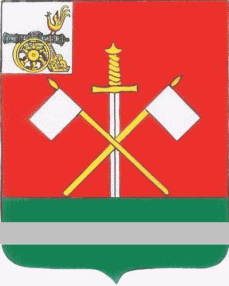 Проект